ХАНТЫ-МАНСИЙСКИЙ АВТОНОМНЫЙ ОКРУГ-ЮГРА ХАНТЫ-МАНСИЙСКИЙ РАЙОН МУНИЦИПАЛЬНОЕ ОБРАЗОВАНИЕ СЕЛЬСКОЕ ПОСЕЛЕНИЕ КЫШИКСОВЕТ ДЕПУТАТОВРЕШЕНИЕот 06.03.2019Об отчете главы сельского поселения Кышик о результатах работы за 2018 годВ соответствии с Федеральным законом Российской Федерации от 06.10.2003 № 131-ФЭ «Об общих принципах организации местного самоуправления в Российской Федерации», Уставом сельского поселения Кышик,Совет депутатов сельского поселения КышикРЕШИЛ:Одобрить отчет главы сельского поселения Кышик о результатах работы за 2018 год согласно приложению.№05   Признать деятельность главы сельского поселения Кышик в 2018 году удовлетворительной.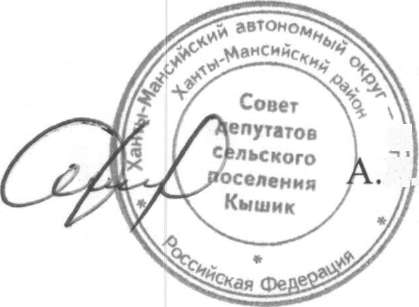 аА. НемельгинНастоящее решение вступает в силу после его официального опубликования (обнародования).Председатель Совета депутатов